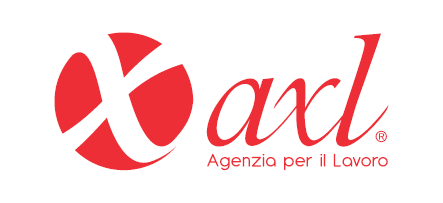 IMPIEGATA AMMINISTRATIVA CONTABILE per azienda di Malo.MAGAZZINIERE (OTTIMO USO MULETTO) per strutturata realtà metalmeccanica di Isola Vicentina.OPERAIO LATTONIERE per azienda metalmeccanica di Breganze.ADDETTO/A ALL' ASSEMBLAGGIO E CABLAGGIO per strutturata realtà produttiva di Isola Vicentina specializzata nel settore dell'elettronica industriale.OPERAIO/A ADDETTO/A SALDATRICI AUTOMATICHE (TRE TURNI) per azienda settore gomma plastica limitrofi Thiene.RECEPTIONIST (OTTIMO INGLESE) per solida realtà produttiva specializzata nel settore dell'automazione industriale in zona limitrofa a Bassano del Grappa.IMPIEGATO/A ADDETTO GESTIONE DOCUMENTALE per azienda di servizi di gestione sicurezza per le aziende.OPERAIO/A ATTREZZISTA JUNIOR SETTORE METALMECCANICO per azienda a conduzione familiare situata a Sandrigo.OPERAIO/A METALMECCANICO PART TIME (4 ORE) per azienda a conduzione familiare situata a Sandrigo.OPERATORE / FRESATORE CNC per azienda metalmeccanica zona Carrè.MANUTENTORE ELETTROMECCANICO (JUNIOR) per strutturata realtà settore Gomma Plastica limitrofi Thiene (VI).ADDETTO ALLA PRODUZIONE DI PANNELLI per azienda cliente nei limitrofi di Thiene.OPERAIO MECCANICO TURNISTA (USO CARROPONTE) per azienda di medie dimensioni situata a Zugliano.MAGAZZINIERI ADDETTI AL PICKING (LUGLIO-SETTEMBRE) per società logistica situata a Isola Vicentina (VI).MAGAZZINIERE/AUTISTA (PAT C) per realtà produttiva settore gomma plastica zona Carrè.ARCHITETTO/DISEGNATORE per azienda cliente, leader nel settore vetrate e pareti Divisorie di Thiene.IT SPECIALIST per azienda del settore delle lavorazioni meccaniche di Schio.AUTISTA / MAGAZZINIERE PATENTE C (CQC) per azienda manifatturiera di medie dimensioni situata limitrofi Thiene.TECNICO DI LABORATORIO CONTROLLO QUALITA' per azienda settore alimentare situata a Thiene.ADDETTO AL CONFEZIONAMENTO ALIMENTARE per azienda cliente di Bressanvido settore alimentare.MAGAZZINIERE (OTTIMO USO MULETTO) per azienda settore metalmeccanico di Thiene.STUDENTE PER LAVORO ESTIVO (ADDETTO/A MULTISERVIZI) per azienda operante settore sanitario di Vicenza zona Parco Città.MAGAZZINIERE SETTORE TESSILE per azienda cliente di Schio.PROGRAMMATORE SOFTWARE PLC per prestigiosa azienda metalmeccanica zona Alto Vicentino.